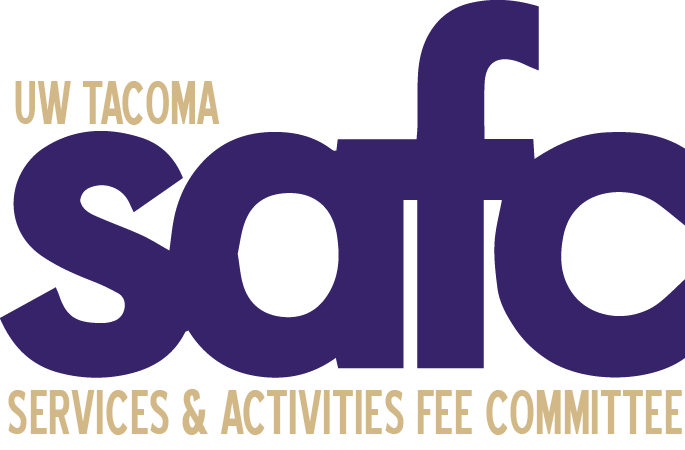 Services and Activities Fee Committee (SAFC)Tuesday, February 7, 20234:00pm - 5:00pmUniversity Y 307Zoom | Dial in: Dial in: (253) 215-8782, Meeting ID: 952 2161 9879AGENDA 07Call to OrderLand AcknowledgmentRoll Call & Guest IntroductionsApproval of AgendaApproval of MinutesOpen Public ForumOld BusinessNew BusinessAnnouncementsAdjournment